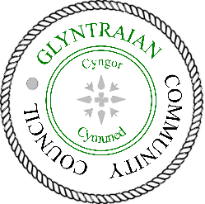 Cyngor Cymuned Glyntraian Community CouncilAgenda for Glyntraian Community Council Meeting 5th April 2023MEMBERS OF THE PUBLIC AND PRESS ARE WELCOME TO ATTEND THE MEETING1. ApologiesTo receive apologies and reasons for absence2. Declaration of Interests and Dispensations(a) to record any declarations of interest in items on the agenda(b) to consider any requests for dispensations3. ReportsTo receive the Police reportTo receive a report from Wrexham County Borough Councillor Trevor Bates4. Minutes of the last Meeting (1st March 2023) (a) To approve and sign the minutes of last meeting (1st March 2023) (b) Matters Arising5. CorrespondenceTo record and review any correspondence received6. Community AgentTo receive the Community Agent report7. Finance (a) To review the summary finance report(b) To authorise and sign payments (c) To authorise the Council’s Reserve Policy(d) To review s137 donation application from the Ceiriog Valley Garden Society8. Celebrations for King’s CoronationTo review Coronation Committee’s ideas for an event to celebrate the King’s Coronation 9. PlanningTo review planning application P/2023/0086 (Bedlwyn, Bedlwyn Road, Llwynmawr - single storey rear extension10. Environment CommitteeTo review the Ceiriog River Survey11. Oliver Jones Memorial HallTo review kitchen facilities at the Oliver Jones Memorial Hall12. Agenda Items for Next MeetingTo agree agenda items for the next Council meeting (3rd May 2023)Signed: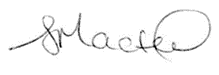 Stephanie Masters CiLCAClerk/Clerc - Cyngor Cymuned Glyntraian Community CouncilDated 30th March 2023Email: clerk@glyntraian.org.ukPhone: 07535733418